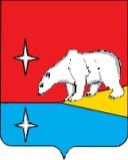 АДМИНИСТРАЦИЯ ГОРОДСКОГО ОКРУГА ЭГВЕКИНОТП О С Т А Н О В Л Е Н И ЕО внесении изменений в Положение об оказании срочной адресной помощи гражданам, оказавшимся в трудной жизненной ситуации, утвержденное постановлением Администрации городского округа Эгвекинот от 26 декабря 2022 г. № 1029-паВ целях уточнения отдельных положений муниципального правового акта городского округа Эгвекинот, руководствуясь Уставом городского округа Эгвекинот, Администрация городского округа ЭгвекинотП О С Т А Н О В Л Я Е Т:Внести в Положение об оказании срочной адресной помощи гражданам, оказавшимся в трудной жизненной ситуации, утвержденное постановлением Администрации городского округа Эгвекинот от 26 декабря 2022 г. № 1029-па следующие изменения:  Раздел 2 «2. Категории граждан – получателей срочной адресной помощи»:дополнить подпунктом 2.1.7 следующего содержания:«2.1.7. Гибель родителя (родителей) у несовершеннолетних детей»;	1.2. Раздел 6 «Форма, размер и источник финансирования срочной адресной помощи»:	пункт 6.1 дополнить подпунктом 6.1.3 следующего содержания:«6.1.3 по основанию, предусмотренному пунктом 2.1.7 – 114 943 рублей.».2. Настоящее постановление вступает в силу после официального обнародования путем официального опубликования в сетевом издании – городской округ Эгвекинот в информационно-телекоммуникационной сети «Интернет».Настоящее постановление подлежит дополнительному обнародованию в местах, определенных Уставом городского округа Эгвекинот.	4. Контроль за исполнением настоящего постановления возложить на организационно-правовое Управление Администрации городского округа Эгвекинот (Колесник Т.В.).Глава Администрации                                                 	                       	         Н.М. Зеленскаяот 16 апреля 2024 г.№ 328 - пап. Эгвекинот  